SUPPORTING {INCLUSIVE DIGITAL PUBLISHING}THROUGH TRAININGQuestionnaire results | June 2020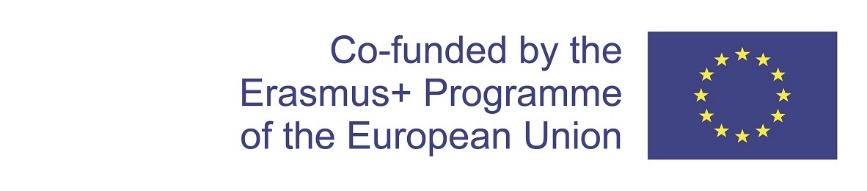 Summary of FindingsThe survey revealed that accessibility is on the radar in the publishing sector in France, The Netherlands, Austria and the handful of other countries represented in the 89 responses. Not all publishers, however, are sufficiently equipped to meet their obligations. Digital publishingOf the 89 respondents, 79 indicated that their organisations offer digital publications. PDF continues to be the dominant format, but significant numbers of organisations are beginning to offer titles in EPUB. Almost half are in EPUB2 which, unlike EPUB3, is not capable of accommodating full accessibility features. Findings confirm that publishers work with a myriad of propriety and custom tools for the production of their publications. Regardless of the technical environment, however, most publications pass through mainstream solutions such as Microsoft Word and Adobe InDesign at some point in the process.When it comes to embedding accessibility requirements into existing workflows, the results are promising; there are a number of tasks which have the potential to improve accessibility that publishing professionals are already familiar with. These include structuring texts through the application of stylesheets, ensuring that footnotes, endnotes, indexes and glossaries are programmatically implemented, and ensuring that fonts and layouts are responsive. Indeed, of the 45 respondents that report not yet having recognised accessibility measures in place, many are already completing tasks that, if implemented correctly, could directly impact the accessibility of their titles. Accessibility awarenessWhile the business case for “inclusive publishing” or “accessible publishing” appears to be widely accepted by those who are familiar with these concepts, over 30% of all respondents claimed to have not yet taken steps to integrate accessibility measures into their workflows, and 23% indicated they were not sure how to go about doing this. As much as 18% of respondents claimed not to be familiar with the terms "inclusive publishing" or "accessible publishing" and several respondents expressed a fear that following accessibility requirements might compromise the quality of their publications.Over 50% of respondents consider accessibility to be a social and moral responsibility, and over 40% consider that meeting accessibility requirements brings about quality improvements for all users of digital products. Only 3% felt there would be no benefit to providing accessible digital publications.15% of respondents benefit from an individual or team tasked with overseeing accessibility and 11% require that service providers and freelancers comply with accessibility requirements. 6% run accessibility checks before publication.Only a handful of publishers have received some form of accessibility training, and these are mostly respondents intervening towards the end of the book production phase.Topics for learning materialPublishers are clear on what learning material they would like to see developed as part of the project; there is an unequivocal need for best practices, practical examples and implementations. Core topics such as graphic and layout considerations, providing text alternatives to images, implementing a rich navigation, running quality assurance tests and understanding accessibility guidelines came out as the most popular topics. Material around creating accessible interactive components and question types, however, appears to be less in demand across the board, but of particular interest to the educational publishing sector.Implications for the Inclusive Publishing in Practice platformlearning materialThe content will primarily focus on best practices and practical information requested by the survey respondents. All material will take account of the current legal and technical framework and advocate the creation of born accessible publications in EPUB3.Given the fact that as many as 16 respondents claim not to be familiar with the terms “accessible publishing” and “inclusive publishing,” the platform will provide background information and context to ensure that these concepts are both tangible and achievable. Building on findings that indicate that organisations are already familiar with some of the tasks associated with improving accessibility, the platform will provide instructional and practical material that will leverage these capabilities in widely-used applications such as Microsoft Word and Adobe InDesign. Given that only a limited number of respondents indicated that they run quality control for accessibility compliancy, the platform will ensure learners are given practical material to support checks and quality management.TrainingRecognising that accessibility is the responsibility of all members of the organisation – and not only those who intervene at the end of the production process – the learning material will be geared towards professionals working across all areas of expertise, including design, management and editorial.While developing content, project partners will need to take into account the fact that the awareness, knowledge and skills associated with inclusive publishing are relatively developed in some publishers and entirely absent from others. Instructional materials will be designed to support the different stages of learning by providing learning materials that raise awareness, create new knowledge and build skills. To help learners put new knowledge and skills into practice, the platform will provide activities for on the job training. These activities will aim to be software agnostic where possible, since findings show that publishers use a wide variety of software packages. It will, however, be necessary to address specific processes in some of the core software environments used across the sector, namely Microsoft Word and Adobe InDesign.IntroductionContextSupporting Inclusive Digital Publishing through Training (SIDPT) is a strategic partnership co-funded by the Erasmus+ Programme of the European Union. The aim of the SIDPT strategic partnership is to promote the creation and distribution of accessible publications by providing practical training material for professionals working in the publishing ecosystem. The learning material will be developed by three non-profit partners: BrailleNet (France), Dedicon (The Netherlands) and Johannes Kepler Universität Linz (Austria. All content will be freely available in English, French, Dutch and German from late 2021 on an online platform, Inclusive Publishing in Practice. In order to better understand the needs of publishing professionals intervening in different stages in the book production process, a short questionnaire was devised and circulated with the help of key networks working in the area. The questionnaire also served to raise awareness about inclusive publishing and share project objectives with target audiences.MethodologyThe questionnaire was built using LimeSurvey and was available in four languages: English, French, German and Dutch. Responses were anonymous.A full list of questions can be found in the annexes of this report.In order to match needs to particular profiles within the publishing lifecycle, the questionnaire opened with some contextual questions.The questionnaire then sought to identifyHow organisations consider and approach accessibility today;What measures are currently in place with regards to the production of inclusive digital publications;The core needs of the industry with regards to learning material on accessibility-related tasks.The questionnaire concluded with an invitation for those respondents who might be keen to support testing to provide contact details.CirculationThe questionnaire was in circulation from 1 March to 30 April 2020.The following organisations were instrumental in circulating the questionnaire in their networks:DAISY ConsortiumW3C EPUB3 Community GroupSyndicat National de l’EditionDutch MediafederatieFederation of European PublishersBuch- und Medienwirtschaft - Wirtschaftskammer ÖsterreichRespondents89 respondents completed the survey from beginning to end, and 46 left the survey before completion. Only the 89 full responses were considered in the below findings.Survey FindingsPlease note that all data is available as tables in the annexes.Sectorial information on respondentsCountry of originDespite circulation through international networks (see above) over 94% of respondents were from partner countries: Austria, France and The Netherlands.SectorsRespondents were active across a number of sectors, with educational publishing and consumer trade and general publishing accounting for the majority.Nature of organisationAccording to the Federation of European Publishers, small independent publishers represent 75 to 90% of the European national markets, so it is no surprise that the majority of respondents issued from independent publishers.Job rolesA vast spectrum of job roles were listed by respondents, and these were categorised into 8 profile groups to facilitate analysis: Management, Editorial, Product Management, Design, Digital Development, Production, Sales & Marketing and Other (see annexes for full list of titles covered).As indicated in the below graphic, Management and Editorial accounted for 71% of respondents. Professionals working in digital development and production – roles that are typically involved in a number of tasks associated with rendering digital publications accessible – accounted for 19% of respondents.Importantly, several respondents cumulated multiple roles. In this case, the dominant profile group was selected. However, it is important to keep this crossover in mind; as a rule the larger publishers will have more distinct departments focusing on particular processes within the book production chain, while smaller publishers – which as we have seen account for the majority of staff working in the sector –  will be involved in multiple processes.Partial responses where respondents had indicated their job role (22) were examined to see whether a particular profile group had struggled to complete the survey, but the findings indicated an even distribution of profiles that echoes those providing full answers.Table 1: Job profiles of those respondents who dropped out of the survey prior to completionDigital publishingOf the 89 respondents, 79 indicated that their organisations offer digital versions of their publications.PDF continues to be the dominant format for eBooks. While significant numbers of organisations are beginning to offer titles in EPUB, almost half of these are in EPUB 2 which, unlike EPUB3, does not allow for full accessibility features. A considerable number of respondents offer their publications in HTML.It is interesting to consider the take-up of EPUB in the respective countries that feature in the questionnaire results.Of the ten organisations that do not currently offer digital publications, it is worth noting that this decision may be swayed by market considerations rather than an inability to deliver publications in digital formats. According to the FEP, the e-book market is estimated to represent some 6-7% of the total market in Europe. Digital technologies, on the other hand, have been embedded in the book production chain for some time now and most organisations are leveraging digital technologies to optimise print and digital. Principle software packages used in the book production processThe below table indicates the vast number of software packages that respondents use in their organisation’s book production process and illustrates where accessibility issues could be introduced, or indeed remedied. While the learning resource will aim to be software agnostic wherever possible, these responses confirm that it will be necessary to address specific processes in some of the core software environments used across the sector, namely Microsoft Word and Adobe InDesign.Accessibility AwarenessNearly 18% of respondents indicated that they were not familiar with the terms “inclusive publishing” or “accessible publishing”.Over 50% of respondents consider accessibility to be a social and moral responsibility, and over 40% consider that meeting accessibility requirements brings about quality improvements for all users of digital products. Only 3% felt there would be no benefit to providing accessible digital publications.However, while the business case for “inclusive publishing” or “accessible publishing” appears to be widely accepted by those who are familiar with these concepts, over 30% said they had not yet taken steps to integrating accessibility measures into their workflows, and 23% indicated they were not sure how to go about doing this, and 15% indicated that they did not have the capacity for accessible publishing.Other views held by organisationsHere are some of the other views that respondents wished to share (verbatim):A clear ambitionOur objective is to ensure that our books are accessible to the widest possible audience, including blind, partially-sighted or print-impaired users, not only to increase income but also for ethical reasons. If we, as editors, do not integrate accessibility at industry level, who will?We believe accessibility is the responsibility of all members of the organization -- not just an accessibility lead. We believe that good accessible publishing starts with the authors themselves and therefore need to ensure the author are trained and aware of how to create accessible content.We are convinced that we need to take accessibility into account in our production process, and already doing this partially today.We wish to raise awareness and provide training for our authors (teachers, researchers, post-graduates).For the time being we are reflecting on the options and considering what projects could be undertaken.Working with specialised partnersBy 2022, all new materials that we make must have the highest level of accessibility for users that are dyslexic and partially visually and auditively impaired. For target groups such as blind or deaf users, we consider specialist parties to be the designated supplier.Upon request, our books are made barrier-free by contractual partners. We provide the output data.We are committed to accessibility as part of the schoolbook campaign and fulfil this obligation in cooperation with BookAccess association.Full accessibility not a priorityWe make educational teaching materials for MBO technology (metal, electrical and installation). Students can become, for example, a welder, installer or electrician. These are practical professions that involve manual labour. With our texts we try as much as possible to take into account students who are less proficient in language and / or have dyslexia. Schools can use our teaching materials through special software to have them read to students who benefit from them. As far as we know, partially sighted or blind students do not use our material, because it concerns professions where this is almost impossible.Smaller target audience, low demand, higher cost.E-books are marginal for us in terms of sales.Fears that accessibility might compromise qualityWe would like to publish inclusively, but object to it if that means that the original book needs to be greatly modified or simplified. After all, part of the expressiveness is lost, and the author often objects to this.We include accessibility rules insofar as applying those rules for a small group of users does not harm the functioning and further development of the application for a large user group. Both functional and budgetary considerations play a role in this.Formats and techniques not yet fully functionalUnfortunately, in the last ~10 years a lot of things got in the web and at W3C as well; the limitations of semantic mark-up results in unnecessary and inefficient workarounds for authors. This is not robust - books may survive hundreds of years and specifications must also. Not clear what topic coversThe first thing to is to define what "inclusivity" and "accessibility" and who is it for? These generic terms mean nothing.Current measures in place to support the production of accessible digital publicationsThe questionnaire asked which accessibility measures are currently in place to support the production of accessible digital publications. 25% of respondents indicated that digital accessibility in integral to their policies, with 15% benefiting from an individual or team tasked with overseeing accessibility. 15% of organisations provide accessibility awareness training to employees and 11% requirement service providers and freelancers to comply with accessibility requirements. 6% run accessibility checks before publication.Over 50% of respondents indicated that they have not yet taken measures to make their digital publications accessible.Here are some of the other measures taken by the organisation that respondents wished to share:Undertaking third party certification.Avoiding techniques or methods known to generate accessibility issues, such as JavaScript.Making sure that their organisation's website and publications catalogue are accessible.Responding to requests from adaptation organisations by providing source files.Participating in a national working group on accessibility in scientific publishing.Investigating born-accessible requirements with their digital services provider.Reflecting on how their publishing chain and production tools can be updated in order to make their publications accessible.Building accessibility into the publication processRespondents were asked which of the following tasks associated with accessibility they are currently comfortable completing within their digital workflows. The below diagram indicates the overall number of responses and breaks these down according to the profile group of respondents.The findings indicate that there are a number of tasks that improve accessibility that publishing professionals are already familiar with. These include structuring texts through the application of stylesheets, ensuring that footnotes, endnotes, indexes and glossaries are programmatically implemented, and ensuring fonts and layouts are responsive.The provision of alternative texts to non-textual elements is marginal, as are running accessibility quality assurance and adding accessibility metadata.Of the 45 organisations that do not yet have recognised accessibility measures in place (see previous section), many are already completing tasks that directly impact the accessibility of their titles.TrainingResponses confirmed that very few publishing professionals – only 10% of respondents – have received formal training in the production of digital accessible publications. Nearly half of these work in production.The training undertaken took the following form:Staff training from international standards bodies, including IDPF and DAISY ConsortiumTraining in easy to read and understand textsAuto-training using various publications on accessibilityA course on digital accessibility and disability awareness provided by accessibility specialistsCreating accessible layouts using Adobe InDesign and making PDFs accessible using Adobe AcrobatWorkplace training.Topics that are of particular interest to organisations who completed the questionnaireThe below diagram indicates the topics which respondents indicated that they would welcome training on in order of importance. Best practice is the most popular topic. This of course encompasses all the other topics, but can be seen as an indication that respondents have a marked interest in practical examples and implementations.In the following graphic, these are broken down according to profile group. The findings indicate that there is no one topic that fails to appeal to a broad selection of profile groups.The below graphic shows topics of interest according to sector. There is a marked interest across all sectors in graphic and layout issues. Some topics, such as creating accessible interactive components and question types, are primarily of interest to the Education Publishing sector. Other topics suggested:Accessible websites: choosing an agencyCompatibility with sales platformsAn agreed accessibility charter for digital publicationsKey outcomesIt is essential to define “inclusive publishing” and “accessible publishing” and to reassure learners that implementing accessibility requirements will not compromise the quality of their publications. For this reason, learning material must address the role of accessibility guidelines, legislation and accessibility policy in inclusive publishing.Those few professionals who have received accessibility training are mainly from the end of the production cycle. It is important to ensure that decision makers such as managers and product managers are adequately equipped to affect organisation-wide changes, and that the other professionals working earlier on in the process (editors and designers for example) have access to practical instructional material so that tasks such as providing text alternatives or designing accessible layout are addressed at the appropriate moment.Although it will be necessary to address the accessibility of PDF files, the adoption of EPUB3 will be advocated throughout in line with European legislation and the work of the DAISY Consortium and W3C; if implemented correctly, this mainstream solution can fully support accessibility requirements.The learning resource will aim to be software agnostic wherever possible, since software tends to change rapidly, and publishers use a variety of tools for production and workflows. The platform must capitalise and build on the tasks that publishing professionals are already familiar with as this will have an immediate impact on the accessibility of their titles. For this reason, it will be essential to address specific processes in some of the core software environments used across the sector, namely Microsoft Word and Adobe InDesign.The learning material must focus on best practices, practical examples and implementations. Content development must be prioritised according to the list of topics selected by respondents. Popular topics include:Graphic and layoutImages and text alternativesNavigationQuality assuranceMultimediaReading supportStructuration MetadataFormats and languagesTopics that are considered to be less important are:Production environments and toolsClear languagePolicy: building an accessibility statementInteractive elementsContext: business caseQuestion typesThe business case for inclusive publishing did not feature high in the list of priorities, but management profiles signalled an interest in this topic. Managers are decision makers; learning about the business case will raise awareness for inclusive publishing and may help to raise and standardise the overall quality of digital content for all users, so if time and budget permits, it should be covered.Educational publishers expressed a greater interest in the topic of Question types than other publishers. If possible within given time and budget, it is recommended to address this topic in the learning material.AnnexesQuestionnaireSupporting Inclusive Digital Publishing Through Training | Identifying user needsSupporting Inclusive Digital Publishing through Training (SIDPT) is a strategic partnership co-funded by the Erasmus+ Programme of the European Union. The aim of the SIDPT strategic partnership is to promote the creation and distribution of accessible publications by providing practical training material for professionals working in the publishing ecosystem. The learning material will be developed by three non-profit partners: BrailleNet (France), Dedicon (The Netherlands) and Johannes Kepler Universität Linz (Austria. All content will be freely available in English, French, Dutch and German from late 2021 on an online platform, Inclusive Publishing in Practice. The objective of this short questionnaire – which should take no more than 5 minutes to complete – is to better understand the needs of publishing professionals intervening in different stages in the book production process. Your answers will be entirely anonymous. They will inform project objectives and may be shared with non-profit stakeholders in an effort to increase the uptake of inclusive publishing.Please could we ask you to submit your completed surveys no later than 30 April 2020.There are 19 questions in this survey.ProfilePlease select your country of residence *Drop-down list1. What is your role/job title? *Please write your answer here:2. Which sector(s) do you work in? *Please choose all that apply: Consumer, trade or general publishing Educational publishing STM (scientific, technical and medical), academic, scholarly and reference publishers Self-publishingOther: 3. What is the nature of your organisation?Please choose all that apply: Independent publisher Part of a publishing group Book packaging company Literary agency Design agency FreelancerOther: Digital publishing4. Are your publications available in digital formats?Please choose only one of the following: Yes NoIf so, which formats are they available in (HTML, PDF, EPUB2, EPUB3, XML, etc.)?5. What are the principal software packages that your organisation uses to support the production of digital books and content (these might include examples of word processors, desktop publishing software, layout programmes, image editing software, editorial workflow management software or quality control software)?Accessibility6. What are the views of your organisation (or the organisations you work for) with regards to “inclusive publishing” or “accessible publishing”?Please choose all that apply: As far as I know, we are not familiar with these terms. We are aware of accessibility requirements but have not yet taken steps to integrate them into our digital publication workflows. We have no capacity (knowledge, resources or otherwise) for accessible publishing. We would like to produce accessible digital publications, but are not sure how to go about doing this. There is no benefit in this for us (financial or otherwise). We consider that meeting accessibility requirements brings about quality improvements for all users of our digital products. We consider accessibility to be a social and moral responsibility. We consider accessibility to be the government’s responsibility. Accessibility is already taken care of by other organisations.Please indicate any other views held by your organisation (or the organisation you work for)7. In what ways have you implemented accessibility in your organisation?Please choose all that apply: We have not yet taken measures to make our digital publications accessible. Digital accessibility is integral to our policies. We monitor our products for accessibility compliance on a regular basis. Within our organisation an individual or a team is tasked with overseeing accessibility. We provide accessibility awareness training to our employees. We provide accessibility skills training to our employees. We require service providers and freelancers to comply with accessibility requirements. We involve print impaired persons in our design and development process. We always check accessibility compliance before publishing.Please indicate any other ways that your organisation (or the organisation you work for) approaches accessibility.8. Have you been asked to implement accessibility in your workflow?Please choose only one of the following: Yes NoIf so, by who?9. Which of the following tasks are you currently comfortable completing within your digital workflows?Please choose all that apply: Structuring texts through the application of stylesheets Adding text alternatives to non-textual content Ensuring tables of contents, footnotes, endnotes, indexes and glossaries are programmatically implemented Using colours with sufficient contrast Implementing responsive fonts and layouts Running accessibility Quality Assurance Adding accessibility metadata Making multimedia accessibleTraining10. Have you ever received training in the production of digital accessible publications?Please choose only one of the following: Yes NoIf so, in what form?11. If your organisation were supported in digital accessible and inclusive publishing, on what topics would you welcome training in order to make steps forward? *Please choose all that apply: best practice clear language reading support (logical reading order, default languages and language changes) graphic and layout (contrast, use of colour, responsive design, etc.) structuration (partitions, divisions, page numbers, references, etc.) navigation interactive elements question types (drag-and-drop, quiz, etc.) images and text alternatives (illustrations, maps, infographics, graphs, etc) multimedia (audio description, captions, etc.) formats and languages (XML, HTML, EPUB, MathML, etc.) metadata quality assurance: checkers, tools, methodologies production environments and tools context: accessibility guidelines context: legislation context: business case policy: building an accessibility policy policy: building an accessibility statementOther: Follow up12. Would you be willing to provide feedback and test online learning material to support the development of accessible publications?Please choose only one of the following: Yes NoIf so, please could we ask you to provide your email address or contact details.Many thanks for your help. Do get in touch with project partners if you have any further questions about the project.For more details please visit our websites:English:https://www.braillenet.org/en/activities/research-and-development/supporting-inclusive-digital-publishing-through-training-sidpt-2/French:https://www.braillenet.org/activites/recherche-developpement/supporting-inclusive-digital-publishing-through-training-sidpt/German:https://www.jku.at/institut-integriert-studieren/forschung/projekte/sidpt/Dutch:https://www.dedicon.nl/partnershipData represented as tablesPlease select your country of residenceWhat is your role/job titlE?Which sector(s) do you work in?What is the nature of your organisation?If so, What formats are they available in?What are the views of your organisation (or the organisations you work for) with regards to “inclusive publishing” or “accessible publishing”? In what ways have you implemented accessibility in your organisation?Which of the following tasks are you currently comfortable completing within your digital workflows?Of the 45 organisations that do not yet have recognised accessibility measures in place (see question 8), many are already completing tasks that directly impact the accessibility of their titlesHave you ever received training in the production of digital accessible publications?on what topics would you welcome training in order to make steps forward?Topic by profileTopics by sectorPublishing profile groupsThe following table was established for the purposes of the project. Profile groups were assigned to each of the roles/job titles that were provided by respondents.Profile GroupNumberManagement 6Editorial 9Product Management 1Design 1Digital Development 2Production 1Sales & Marketing 2TOTAL22Digital offerFormats availableSoftware familyPackage (number of respondents citing use)Editorial workflow managementMétopes/Lodel (8)Editorial workflow managementOthers: AuthorIT, eWorkflow, Microsoft Teams, VitoSoft, Open Journal Systems, Scribe's Well-Formed Document Workflow, Biblio3, Switch, Trello, tailor CMSWord processorsMicrosoft Word (31)Word processorsOpenOffice (3)Word processorsOther: Adobe FrameMaker, Kate Editor (KDE), Adobe InCopyDesktop publishing and typesetting softwareAdobe InDesign (45)Desktop publishing and typesetting softwareQuark Xpress (4)Desktop publishing and typesetting softwareOthers: Canva, ScribusImage creation and editingAdobe Photoshop (21)Image creation and editingAdobe Illustrator (8)Image creation and editingAdobe Lightroom (2)Image creation and editingCoral Draw (2)Image creation and editingOthers: ImageMagick, Inkskape, Doodly, Toonly, Saga, AtlantisXML editorsXMLMind (6)XML editorsOxygen XML Editor (3)XML editorsAlfresco (2)XML editorsXMLEditor (2)PDF editingAdobe Acrobat Pro (12)Ebook readers/editorsAdobe Digital Books (3)Ebook readers/editorsCalibre (1)Ebook readers/editorsSigil (2)Quality controlEPUBCheck (2)Quality controlApple Transporter (1)Quality controlACE (1)Quality controlKindlegen (1)OthersAdobe Dreamweaver, Jupyter notebook, Prolexis, NotePad++, RapidCSS, Prince, Extendscript, brackets, Readiant Reader, Readiant Convertor, QTI-playerAccessibility trainingProfiles of TRAINEESCountryNumberAustria12France41Netherlands31Rest of Europe3Rest of World2TOTAL89Profile GroupNumberManagement 30Editorial 33Product Management 3Design 3Digital Development 4Production 12Sales & Marketing 3Other1TOTAL89SectorNumberConsumer, trade or general publishing36Educational publishing39STM (scientific, technical and medical), academic, scholarly and reference publishers23Self-publishing7Other10NatureNumberIndependent publisher47Part of a publishing group19University press10Public sector press7Book packaging company6Literary agency1Design agency0Freelancer1Are your publications available in digital formats?FormatNumberPDF49EPUB11EPUB 220EPUB 322HTML37XML8XHTML2Other7ViewsNumberAs far as I know, we are not familiar with these terms.16We are aware of accessibility requirements but have not yet taken steps to integrate them into our digital publication workflows.27We have no capacity (knowledge, resources or otherwise) for accessible publishing.14We would like to produce accessible digital publications, but are not sure how to go about doing this.21There is no benefit in this for us (financial or otherwise).3We consider that meeting accessibility requirements brings about quality improvements for all users of our digital products.37We consider accessibility to be a social and moral responsibility.46We consider accessibility to be the government’s responsibility.13Accessibility is already taken care of by other organisations.13MeasuresNumberWe have not yet taken measures to make our digital publications accessible.46Digital accessibility is integral to our policies.22We monitor our products for accessibility compliance on a regular basis.20Within our organisation an individual or a team is tasked with overseeing accessibility.13We provide accessibility awareness training to our employees.13We provide accessibility skills training to our employees.7We require service providers and freelancers to comply with accessibility requirements.10We involve print impaired persons in our design and development process.5We always check accessibility compliance before publishing.5TasksManagementEditorialProduct ManagementDesignDigital DevelopmentProductionSales & MarketingOtherTOTALStructuring texts through the application of stylesheets131813492-50Adding text alternatives to non-textual content421244-118Ensuring tables of contents, footnotes, endnotes, indexes and glossaries are programmatically implemented111711392-44Using colours with sufficient contrast10831241130Implementing responsive fonts and layouts14113-282-40Running accessibility Quality Assurance561-231-18Adding accessibility metadata75-2151-21Making multimedia accessible861-----15TasksNumberStructuring texts through the application of stylesheets25Adding text alternatives to non-textual content7Ensuring tables of contents, footnotes, endnotes, indexes and glossaries are programmatically implemented26Using colours with sufficient contrast12Implementing responsive fonts and layouts19Running accessibility Quality AssuranceAdding accessibility metadataMaking multimedia accessibleYesNoNo answerNo answer97377ProfileProfileProfileNumberManagement Management Management 1Editorial Editorial Editorial 1Product Management Product Management Product Management 1Design Design Design 1Digital Development Digital Development Digital Development 1Production Production Production 4Sales & Marketing Sales & Marketing Sales & Marketing -OtherOtherOther-TopicsNumberbest practice62clear language22reading support (logical reading order, default languages and language changes)29graphic and layout (contrast, use of colour, responsive design, etc.)39structuration (partitions, divisions, page numbers,  references, etc.)28navigation33interactive elements20question types (drag-and-drop, quiz, etc.)12images and text alternatives (illustrations, maps, infographics, graphs, etc)35multimedia (audio description, captions, etc.)31formats and languages (XML, HTML, EPUB, MathML, etc.)25metadata26quality assurance: checkers, tools, methodologies31production environments and tools24context: accessibility guidelines33context: legislation26context: business case19policy: building an accessibility policy30policy: building an accessibility statement21TopicsManagementEditorialProduct ManagementDesignDigital DevelopmentProductionSales & MarketingOtherTOTALbest practice1820333113161clear language512-1-31-22reading support9921251-29graphic and layout121322262-39structuration9912141128navigation10152213--33interactive elements491123--20question types 3221-31-12images and text alternatives91112282-35multimedia10102125-131formats and languages991122-125metadata8711242126quality assurance992136-131production environments and tools6101124--24context: accessibility guidelines91111-73133context: legislation711---53-26context: business case76---42-19policy: accessibility policy71012153130policy: accessibility statement671-132121TopicsConsumer, trade or general publishingEducational publishingacademic, scholarly and reference publishersSelf-publishingOtherbest practice25291963clear language813630reading support717831graphic and layout922941structuration817932navigation1021731interactive elements210632question types 19120images and text alternatives11151141multimedia814823formats and languages813732metadata815632quality assurance718933production environments and tools1014721context: accessibility guidelines1018962context: legislation711751context: business case109330policy: accessibility policy816942policy: accessibility statement79633Profile Group Roles Tasks Management Managing Director Senior Editors Publishers Deciding strategic direction of publishing house Managing internal teams Monitoring workflows, schedules and budgets Editorial Authors Editors Illustrators Picture Editors Creating or sourcing content Formalising house style Checking manuscripts for errors of fact, grammar, spelling, continuity, consistency Creating illustrations Sourcing pictures and ensuring that permissions are obtained and appropriate fees negotiated Product Management Product Managers  Product Owners Project Managers Defining editorial and marketing requirements Managing product life cycles, workflows, schedules and budgets Developing and communicating briefs Liaising between authors, agents, colleagues Design Art Director Typesetters Creating page layout, cover design, use of illustrations and other non-text elements. Must work to the house style and to a brief developed to fulfil editorial and marketing requirements. Setting text in templates Digital Development Interaction Designers UX Designers Multimedia designers Developers Testers Designing user interaction Designing usable and useful user experiences Designing and developing audio-visual content developing and testing software Production Production Manager Digital publishing services Pre-press Planning and controlling the production process, and liaising with internal and external suppliers Making sure production files are ready to go to print Preparing and managing ebook production Managing metadata Managing bibliographic data and make sure the various databases and information flows the company depends on, internal and external, are updated and consistent Sales & Marketing Sales Rep Account Manager Commercial manager PR Developing sales opportunities and securing orders from buyers Managing a book’s PR (physical and digital) 